Your recent request for information is replicated below, together with our response.I would be grateful if you could please confirm whether there were any search warrants executed for premises/individuals other than the home of Luke Muir Mitchell, in 2003/4 in relation to the murder of Jodi Jones from Midlothian.Whilst a request for a yes/no answer is not technically a valid request under Section 8 of the Freedom of Information (Scotland) Act 2002 as it is not a request for recorded information, to be of assistance and outside of the Act I can confirm that the answer to your question is yes.If you require any further assistance, please contact us quoting the reference above.You can request a review of this response within the next 40 working days by email or by letter (Information Management - FOI, Police Scotland, Clyde Gateway, 2 French Street, Dalmarnock, G40 4EH).  Requests must include the reason for your dissatisfaction.If you remain dissatisfied following our review response, you can appeal to the Office of the Scottish Information Commissioner (OSIC) within 6 months - online, by email or by letter (OSIC, Kinburn Castle, Doubledykes Road, St Andrews, KY16 9DS).Following an OSIC appeal, you can appeal to the Court of Session on a point of law only. This response will be added to our Disclosure Log in seven days' time.Every effort has been taken to ensure our response is as accessible as possible. If you require this response to be provided in an alternative format, please let us know.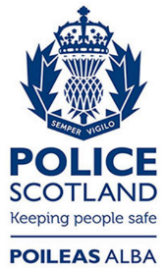 Freedom of Information ResponseOur reference:  FOI 24-0020Responded to:  17th January 2024